MATERIAL 4 AÑOS - MATERIAL 4 ANYS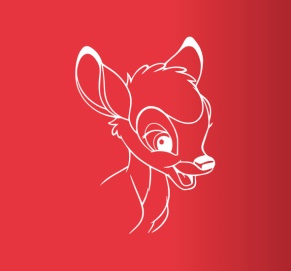  Curso/Curs	 22/23 Cuaderno de “Iniciación a las matemáticas y la lectoescritura”. Material propio “Jugamos con la…” 5 Cuadernos propios. EXPLORA –  Selva a la vista!  Nivell 2 Edit. SM -  ISBN 9788467595253EXPLORA – Emergències 112 (Nivell 2) Edit. SM – ISBN 9788491074311EXPLORA – Xiquixef (Nivell 2) Edit. SM – ISBN 9788413187013MATEMÁTICAS: PROGRAMA JUMPMATH CUADERNO 1 (AMPA) *Más información en hoja adjunta.AMANDA&FRIENDS 2 STUDENTS Richmond-Santillana ISBN 9788466829274** El material propio se puede adquirir en Papelería Técnica y copistería A2/ Papelería Técnica Delta/ Llibreria Públics/ Lofer Office1 Caja de ceras Manley de 10 unidades1 Bloc de dibujo con gusanillo y no microperforado2 Cajas de cera Plastidecor de 12 unidades                                                            Tijeras de punta roma2 Pastillas de plastilina JOVI3 Lápices Staedtler noris HB 23 Gomas de borrar2 Tubos de pegamento de barraBloc de cartulinas de coloresPaquete de Goma eva brillante4 Envases grandes de toallitas húmedas Servilletas de tela marcadas con el nombre (una diaria)3 Cajas de rotuladores GIOTTO Turbo Maxi 12 unidadesEstuche escolar portatodo con cremallera 2 Fotos de tamaño carnet 1 rotulador Pilot Board Master. Medium. Reutilizable. Color azul.1 Borrador, recomendamos MP*White board eraser magnet PA168. Saquito para Grafomotricidad fina (*)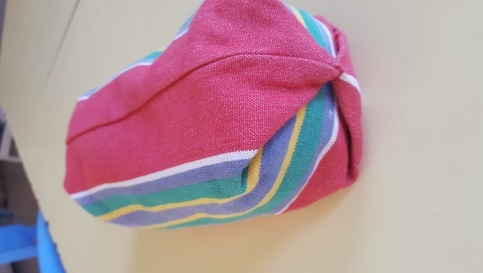 ** Se aconseja a las familias contrastar el precio de los libros y fotocopiasImplantación JUMP Math 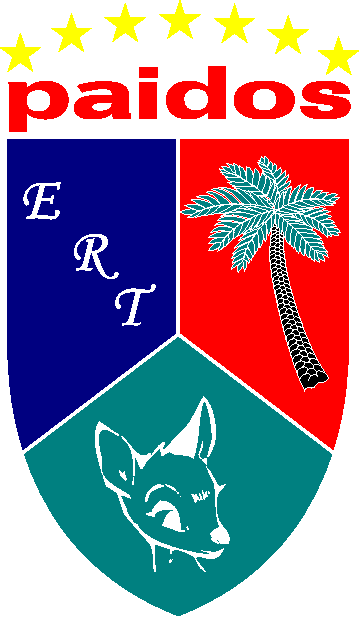 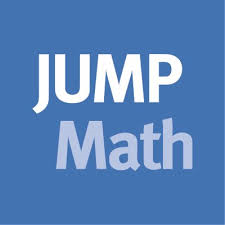 Estimadas familias, es un placer para nosotros comunicarles que nuestro centro implantó el programa JUMP Math en la etapa de Infantil el pasado curso 2021/2022, después de la exitosa implantación en toda la etapa de Primaria.JUMP Math es  un programa de enseñanza de las matemáticas que desde 2002 se ha desarrollado en Canadá con evidencias empíricas en la mejora del rendimiento y la motivación del alumnado. Este método, que cubre desde los 5 años de Educación Infantil hasta 2º de ESO,  se extiende cada vez más en Canadá y EE.UU: durante el curso 20/21 llegó a 170.000 estudiantes. Es por eso que en nuestro centro hemos apostado por la implantación desde los 4 años en Bambi, continuándolo hasta 6º de primaria en Paidos.John Mighton, el creador de este innovador programa, es doctor en Matemáticas, emprendedor social de la red Ashoka y ha sido reconocido como Emprendedor Social del Año 2015 por Schwab Foundation y ganador de los premios WISE 2016. Desde este enlace pueden acceder a un vídeo con Testimonios de John Mighton y centros educativos que están implantando el programa:https://www.youtube.com/watch?v=VQJY-Fua52E&feature=youtu.beEn España, JUMP Math lo promueve Up Social y ha llegado a más de 33.000 alumnos.JUMP Math se basa en la ciencia cognitiva, en dinámicas participativas, la evaluación continua y la división de las lecciones en pequeñas unidades. El programa propone un aprendizaje de las matemáticas secuenciado y guiado para que el alumnado aprenda los conceptos y los sepa aplicar en la vida real aumentando así su autoestima y preparándolos para futuros retos profesionales.JUMP Math es un programa de enseñanza-aprendizaje de las matemáticas que supone unos cambios importantes en la forma de impartir la materia en los centros para obtener unos resultados óptimos. Para facilitar la implantación de estos cambios apoyamos a los centros y a los docentes y disponemos de diverso material de apoyo que se sirve a los centros. El programa también cuenta con unos libros de práctica y evaluación para los alumnos que se sirven a las escuelas. El motivo de no distribuir estos libros de práctica y evaluación en librerías es que se trata de un material que está ligado indisolublemente al programa y su uso de forma independiente no garantiza el aprendizaje de la materia. Es para evitar un mal uso de estos materiales por lo que se restringe su distribución a los centros escolares que implantan el programa. Por este motivo, en el mes de Septiembre podrán adquirir los cuadernos en Paidos a través del AMPA. El precio del libro, marcado por la propia editorial, es de 12,5 euros.  (*) El saquito consiste en un rectángulo de tela de lona de 35 X 32 cm. Coserlo en forma de saco en cuyo interior se coloca una bolsa de plástico con arena de río, cosiéndose posteriormente. Las dos puntas de cada extremo irán cosidas entre sí.